Topic 6 – Mole Interpretation : Mathematics of Formulas and EquationsLesson 1 – Mole Interpretation in FormulasTerms to KnowMole –Moles of atoms in formulas –Molar Mass –Gram-atomic Mass –Gram-formula Mass –Percent Composition –Hydrates –Anhydrous –Formula Mass of a Hydrate –Percent Composition of a Hydrate –Formula mass = mass of 1 mole of a formula = sum of all atomic masses in a formulaTo find the formula mass of a compoundExample H2OStep 1  Determine number of each atom	2 H							1 OStep 2  Multiply by atomic mass		2 (1) = 2							1 (16) = 16Step 3  Find formula mass by adding up all masses							2 + 16 = 18 gThe mass of one mole of a substance is the formula mass of that substance.  One mole (6.02 x 1023 particles) of a given substance will always weigh a mass equal to its formula mass.To calculate the mass of any given number of moles of a substance	DETERMINE the formula mass of the substance	MULTIPLY the number of moles in question by formula massMoles given = mass_______ OR      Mass = moles given x formula mass		   formula mass 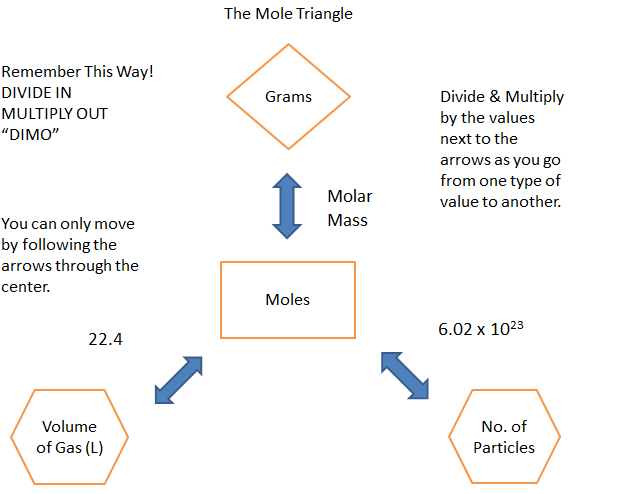 Percent Composition by Mass% =  x 100Percent Composition by Volume% =  x 100Percent of Water in a Hydrate% H2O =  x 100Percent of Water from Hydrate Lab dataMass of water = mass of hydrate – mass of anhydrous salt% water =  x 100Molecular Formula from Mass and Empirical FormulaDetermine mass of the empirical formulaDetermine how many units of the empirical formulaDetermine the molecular formula by multiplying each subscript of the empirical formula by the unitNumber of Particles Calculation1 mole = 6.02 x 1023Volume of a Gas Calculation1 mole of a gas = 22.4 L